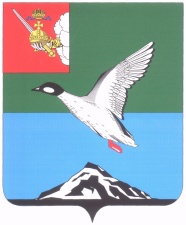 АДМИНИСТРАЦИЯ ЧЕРЕПОВЕЦКОГО МУНИЦИПАЛЬНОГО РАЙОНАП О С Т А Н О В Л Е Н И Еот 31.08.2020                                                                                                  № 1025г. ЧереповецО внесении изменений в постановление администрации района 
от 21.07.2020 № 864 «Об организации работы по достижению показателей Указа Президента РФ от 25.04.2019 № 193 «Об оценке эффективности деятельности высших должностных лиц (руководителей высших исполнительных органов государственной власти) субъектов Российской Федерации и деятельности органов исполнительной власти субъектов Российской Федерации» и Указа Президента РФ от 07.05.2018 № 204 «О национальных целях и стратегических задачах развития Российской Федерации на период до 2024 года»ПОСТАНОВЛЯЮ:Внести изменения в постановление администрации района от 21.07.2020 № 864 «Об организации работы по достижению показателей Указа Президента РФ от 25.04.2019 № 193 «Об оценке эффективности деятельности высших должностных лиц (руководителей высших исполнительных органов государственной власти) субъектов Российской Федерации и деятельности органов исполнительной власти субъектов Российской Федерации» и Указа Президента РФ от 07.05.2018 № 204 «О национальных целях и стратегических задачах развития Российской Федерации на период до 2024 года», изложив пункты 5 и 16 приложения 2 в следующей редакции: «       5. Объем поступления налоговых и неналоговых доходов, тыс. руб.Методика расчета показателя:Сумма налоговых и неналоговых доходов, поступивших в местный бюджет городского округа, муниципального района.»;«16. Объем поступления транспортного налога с физических лиц, 
тыс. руб.Методика расчета показателя:Объем поступления транспортного налога с физических лиц 
в областной бюджет по территории городского округа, муниципального района.».Исполняющий обязанности руководителя администрации района, первый заместитель руководителя администрации района                                                              В.Н. Клиновицкий2019 год факт 
(в сопоставимых условиях)2020 годпланЧереповецкий 516 181524 805Область13 971 62414 442 3642019 годфакт2020 годпланЧереповецкий 53 39955 001Область1 209 8241 246 118